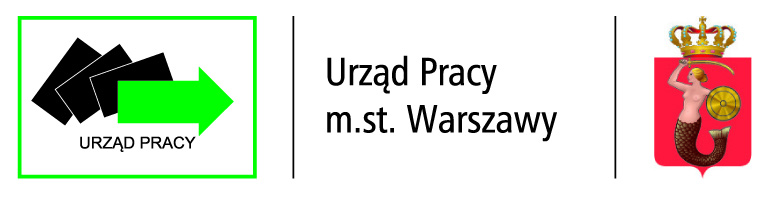 Zapraszamy Państwa 
na spotkanieRÓWNOUPRAWNIENIE PRZEZ SAMOZATRUDNIENIEWłasna działalność gospodarcza – marzenia i rzeczywistośćProgram: Planowanie własnej działalności gospodarczej – czy własna firma to dla mnie dobry pomysł?Formalności związane z jej założeniem. Koszty prowadzenia własnego biznesu.Termin:3 marca 2020 r., w godz. 10.30-15.00 Miejsce: Urząd Pracy m.st. Warszawyul. Młynarska 37a sala konferencyjna Spotkanie kierowane jest w szczególności do osób niepełnosprawnych planujących założenie działalności gospodarczej. Spotkanie poprowadzi Pan Łukasz Moskwa, osoba niepełnosprawna, właściciel firmy VINET, przedstawiciel Fundacji Zwyczajni. Prosimy o dokonanie zapisu na spotkanie: b.tryc@up.warszawa.pl  